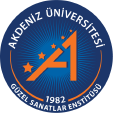 AKDENİZ ÜNİVERSİTESİGÜZEL SANATLAR ENSTİTÜSÜ1 SATIR BOŞLUK1 SATIR BOŞLUK1 SATIR BOŞLUKANASANAT/ANABİLİM DALI1 SATIR BOŞLUK1 SATIR BOŞLUKTEZ BAŞLIĞITEZ BAŞLIĞI1 SATIR BOŞLUK1 SATIR BOŞLUKÖĞRENCİNİN ADI SOYADI1 SATIR BOŞLUK1 SATIR BOŞLUK1 SATIR BOŞLUKYÜKSEK LİSANS/SANATTA YETERLİK/DOKTORA TEZİ1 SATIR BOŞLUK1 SATIR BOŞLUKDANIŞMAN ADI SOYADI1 SATIR BOŞLUK1 SATIR BOŞLUKANTALYA, YIL